ПРОГРАММАМосква 2021Протокол заседания кафедры от «25» 08 2021 г. № 11.Общие положения Программа государственной итоговой аттестации заключается в защите выпускной квалификационной работы (включая подготовку к процедуре защиты и процедуру защиты)и составлена в соответствии с: Временным порядком проведения государственной итоговой аттестации по образовательным программам высшего образования – программам бакалавриата СМКО МИРЭА 7.5.1/03.П.30-16; требованиями федерального государственного образовательного стандарта по направлению подготовки Приказ Министерства образования и науки РФ от 11 августа 2016 г. N 1004"Об утверждении федерального государственного образовательного стандарта высшего образования по направлению подготовки 54.03.01 (уровень бакалавриата)" учебным планом и календарным учебным графиком по направлению подготовки Дизайн. Целью освоения дисциплины Государственная итоговая аттестация: Защита выпускной квалификационной работы (включая подготовку к процедуре защиты и процедуру защиты) является завершение формирования компетенций УК-1; УК-2; УК-3; УК-4; УК-5; УК-6; УК-7; УК8; УК-9; УК-10; УК-11; ОПК-1; ОПК-2; ОПК-3; ОПК-4; ОПК-5; ОПК-6; ОПК-7; ОПК-8; ПК-1; ПК-2. по направлению подготовки 54.03.01 «Дизайн» с учетом специфики профиля «Графический дизайн», и определение соответствия результатов освоения обучающимися основной образовательной программы по направлению подготовки 54.03.01. «Дизайн» требованиям соответствующего ФГОС ВО. Государственная итоговая аттестация выпускников по направлению подготовки Дизайн проводится в форме: защита ВКР. Планируемые результаты ГИА, соотнесенные с планируемыми результатами освоения Задача ГИА заключается в проверке освоения следующих компетенций:УК-1; УК-2; УК-3; УК-4; УК-5; УК-6; УК-7; УК-8; УК-9; УК-10; УК-11; ОПК-1; ОПК-2; ОПК-3; ОПК-4; ОПК-5; ОПК-6; ОПК-7; ОПК-8; ПК-1; ПК-2.УК-1 - Способен осуществлять поиск, критический анализ и синтез информации, применять системный подход для решения поставленных задач; УК–1.1 - Анализирует задачу, выделяя её базовые составляющие и осуществляет поиск достоверной информации для её решения по различным типам запросов;УК–1.2 - Определяет, интерпретирует и ранжирует информацию, требуемую для решения поставленной задачи;УК-2 - Способен определять круг задач в рамках поставленной цели и выбирать оптимальные способы их решения, исходя из действующих правовых норм, имеющихся ресурсов и ограничений;УК–2.1 – Определяет круг задач в рамках поставленной цели, определяет взаимосвязи между ними;УК–2.2 – Предлагает способы решения поставленных задач и перечень ожидаемых результатов; оценивает предложенные способы с точки зрения соответствия цели проекта;УК–2.3 – Планирует реализацию задач в зоне своей ответственности с учётом имеющихся ресурсов и ограничений, действующих правовых норм;УК-3 - Способен осуществлять социальное взаимодействие и реализовывать свою роль в команде; УК–3.1 – Определяет и реализует свою роль в социальном взаимодействии и командной работе, исходя из стратегии сотрудничества для достижения поставленной цели;УК–3.2 – Осуществляет обмен информацией, знаниями и опытом с членами команды; оценивает идеи других членов команды для достижения поставленных целей;УК-4 - Способен осуществлять деловую коммуникацию в устной и письменной формах на государственном языке Российской Федерации и иностранном(ых) языке(ах);УК–4.1 – Ведет деловую переписку на иностранном языке, выполняет перевод официальных и профессиональных целей с иностранного языка на русский и с русского языка на иностранный;УК–4.2 – Устно представляет результаты своей деятельности на иностранном языке, может поддержать разговор в ходе обсуждения;УК–4.3 – Ведёт деловую переписку на русском языке с учётом особенностей стилистики официальных и неофициальных писем;УК–4.4 – Выбирает стиль общения на русском языке в зависимости от цели и условий партнерства; адаптирует речь и стиль общения к ситуации взаимодействия;УК-5 - Способен воспринимать межкультурное разнообразие общества в социально-историческом, этическом и философском контекстах;УК–5.1 – Анализирует особенности межкультурного взаимодействия в социально-историческом контексте; воспринимает межкультурное разнообразие общества;УК–5.2 – Предлагает способы преодоления коммуникативных барьеров при межкультурном взаимодействии в этическом и философском контексте;УК-6 - Способен управлять своим временем, выстраивать и реализовывать траекторию саморазвития на основе принципов образования в течение всей жизни;УК–6.1 – Определяет приоритеты собственной деятельности, личностного развития и профессионального роста;УК–6.2 – Оценивает требования рынка труда и предложения образовательных услуг для выстраивания траектории собственного профессионального роста;УК-7 - Способен поддерживать должный уровень физической подготовленности для обеспечения полноценной социальной и профессиональной деятельности;УК–7.1 – Планирует свое рабочее время для оптимального сочетания физической и умственной нагрузки и обеспечения работоспособности;УК–7.2 – Соблюдает нормы здорового образа жизни и поддерживает должный уровень физической подготовки;УК-8 - Способен создавать и поддерживать в повседневной жизни и в профессиональной деятельности безопасные условия жизнедеятельности для сохранения природной среды, обеспечения устойчивого развития общества, в том числе при угрозе и возникновении чрезвычайных ситуаций и военных конфликтов;УК–8.1 – Анализирует опасные и вредные факторы в повседневной и профессиональной деятельности, в том числе при угрозе и возникновении чрезвычайных ситуаций и военных конфликтов;УК–8.2 – Предлагает мероприятия по обеспечению безопасных условий жизнедеятельности для сохранения природной среды и обеспечения устойчивого развития общества;УК-9 - Способен использовать базовые дефектологические знания в социальной и профессиональной сферах; УК–9.1 – Анализирует психолого-педагогические особенности личности;УК–9.2 – Выявляет общие и специфические особые образовательные потребности лиц с ограниченными возможностями здоровья в профессиональной сфере;УК-10 - Способен принимать обоснованные экономические решения в различных областях жизнедеятельности; УК–10.1 – Анализирует экономически значимые явления и процессы при оценке эффективности результатов в различных областях жизнедеятельности;УК–10.2 – Обосновывает экономические решения в различных областях жизнедеятельности;УК-11 - Способен формировать нетерпимое отношение к коррупционному поведению; УК–11.1 – Выявляет и оценивает коррупционное действие и содействует его пресечению в рамках правовых мер; квалифицирует коррупционное поведение как правонарушение;УК–11.2 – Планирует антикоррупционные мероприятия в рамках организации или структурного подразделения;ОПК-1 -Способен применять знания в области истории и теории искусств, истории и теории дизайна в профессиональной деятельности; рассматривать произведения искусства, дизайна и техники в широком культурно-историческом контексте в тесной связи с религиозными, философскими и эстетическими идеями конкретного исторического периода; ОПК–1.1 – Применяет знания в области истории и теории искусств, истории и теории дизайна в профессиональной деятельности;ОПК–1.2 – Анализирует произведения искусства, дизайна и техники конкретного исторического периода в широком культурно-историческом контексте в тесной связи с религиозными, философскими и эстетическими идеями;ОПК–1.3 – Формирует новые подходы к разработке объектов дизайна на основе анализа произведения искусства, дизайна и техники определенного исторического периода;ОПК-2 - Способен работать с научной литературой; собирать, анализировать и обобщать результаты научных исследований; оценивать полученную информацию; самостоятельно проводить научно-исследовательскую работу; участвовать в научно-практических конференциях; ОПК–2.1 – Анализирует и обобщает результаты научных исследований. Работает с научной литературой. Оценивает полученную информацию, используя математические методы и компьютерные технологии;ОПК–2.2 – Самостоятельно проводит анализ результатов научно-исследовательской работы и оформляет их в виде научного исследования или научной статьи;ОПК–2.3 – Участвует в научно-практических конференциях в очном и заочном формате по теме научно-исследовательской работы;ОПК-3– Способен выполнять поисковые эскизы изобразительными средствами и способами проектной графики; разрабатывать проектную идею, основанную на концептуальном, творческом подходе к решению дизайнерской задачи; синтезировать набор возможных решений и научно обосновывать свои предложения при проектировании дизайн-объектов, удовлетворяющих утилитарные и эстетические потребности человека (техника и оборудование, транспортные средства, интерьеры, полиграфия, товары народного потребления); ОПК–3.1 – Выполняет поисковые эскизы изобразительными средствами и способами проектной графики, используя художественные техники и материалы;ОПК–3.2 – Разрабатывает проектную идею, основанную на концептуальном, творческом подходе к решению дизайнерской задачи;ОПК–3.3 – Синтезирует набор возможных решений и научно обосновывает свои предложения при проектировании дизайн-объектов, удовлетворяющих утилитарным и эстетическим потребностям человека (техника и оборудование,транспортные средства, интерьеры, полиграфия, товары народного потребления);ОПК-4 - Способен проектировать, моделировать, конструировать предметы, товары, промышленные образцы и коллекции, художественные предметно-пространственные комплексы, интерьеры зданий и сооружений архитектурно-пространственной среды, объекты ландшафтного дизайна, используя линейно-конструктивное построение, цветовое решение композиции, современную шрифтовую культуру и способы проектной графики; ОПК–4.1 – Проектирует, моделирует, конструирует предметы, товары, промышленные образцы и коллекции, художественные предметно-пространственные комплексы, интерьеры зданий и сооружений архитектурно-пространственной среды, объекты ландшафтного дизайна;ОПК–4.2 – Использует для проектирования, моделирования, конструирования линейно-конструктивное построение, цветовое решение композиции, современную шрифтовую культуру и способы проектной графики;ОПК-5 - Способен организовывать, проводить и участвовать в выставках, конкурсах, фестивалях и других творческих мероприятиях; ОПК–5.1 – Разрабатывает и формирует материалы для участия в выставках, конкурсах, фестивалях и других творческих мероприятиях;ОПК–5.2 – Имеет целостное представление об искусстве, тенденциях и проблемах его исторической эволюции;ОПК-6 -Способен понимать принципы работы современных информационных технологий и использовать их для решения задач профессиональной деятельности; ОПК–6.1 – Решает задачи профессиональной деятельности на основе информационной и библиографической культуры;ОПК–6.2 – Использует основные требования информационной безопасности для решения профессиональных задач в информационных технологиях;ОПК-7 - Способен осуществлять педагогическую деятельность в сфере дошкольного, начального общего, основного общего, среднего общего образования, профессионального обучения и дополнительного образования; ОПК–7.1 – Разрабатывает учебные планы и рабочие программы в сфере дошкольного, начального общего, основного общего, среднего общего образования, профессионального обучения и дополнительного образования;ОПК–7.2 – Разрабатывает методические материалы для осуществления педагогической деятельности;ОПК-8– Способен ориентироваться в проблематике современной культурной политики Российской Федерации;ОПК–8.1 – Собирает и анализирует информацию о развитии современной культурной политики Российской Федерации;ОПК–8.2 – Изучает развитие и ориентируется в проблематике современной культурной политики Российской Федерации;ПК-1 - Способен к художественно-технической разработке дизайн-проектов объектов визуальной информации, идентификации и коммуникации; ПК–1.1 – Определяет требования к художественно-технической разработке дизайн-проектов объектов визуальной информации, идентификации и коммуникации;ПК–1.2 – Анализирует дизайн-проекты объектов визуальной информации, идентификации и способы их коммуникации с целевой аудиторией;ПК–1.3 – Разрабатывает дизайн-проекты объектов визуальной информации и идентификации, определяет каналы коммуникации дизайн-проекта, разрабатывает объекты визуальных коммуникаций с учетом целевой аудитории;ПК–1.4 – Определяет требования к выбору материалов и технологий для художественно-технической разработки дизайн-проектов;ПК–1.5 – Владеет рисунком, приемами работы с обоснованием художественного замысла дизайн-проекта, в макетировании и моделировании, цифровыми шрифтами и шрифтовыми композициями;ПК-2 -Способен визуализировать дизайн-объекты с использованием компьютерных и цифровых технологий; ПК–2.1 – Анализирует информацию необходимую для работы над объектами визуальной информации идентификации и коммуникации;ПК–2.2 – Оптимизирует и визуализирует графические материалы, используя графические редакторы и программы редактирования данныхПК–2.3 – Разрабатывает методы визуализации цифровых данных, используя принципы композиции и компьютерные технологии в дизайне2. Требования к выпускной квалификационной работе и порядок ее выполнения Выпускная квалификационная работа рассматривается как самостоятельная заключительная работа студента, в которой систематизируются, закрепляются и расширяются теоретические знания и практические навыки, полученные при изучении циклов дисциплин, предусмотренных основной образовательной программой по направлению 54.03.01. «Дизайн». Выпускная квалификационная работа демонстрирует уровень подготовленности выпускника к самостоятельной профессиональной деятельности. Студенты 4-го курса обучающиеся на кафедре компьютерного дизайна в 7 и 8 семестрах выполняют выпускную бакалаврскую работу для получения диплома и звания бакалавра.  Выпускная квалификационная работа выполняется в виде бакалаврской работы. Темы бакалаврских работ утверждаются на заседании кафедры персонально для каждого студента в конце седьмого семестра. За каждым студентом кафедрой закрепляется научный руководитель из числа преподавателей, с которым студент начинает работать с момента утверждения темы и до момента защиты ВКР. Роль выпускной квалификационной работы (ВКР) бакалавра в общей модели подготовки бакалавра заключается в возможности разработать дизайн-проект графического объекта от идеи до его визуализации и реализации. Выпускная квалификационная работа бакалавра (ВКРБ) требует комплексного подхода и представляет собой законченное исследование (теоретическое или экспериментальное), связанное с анализом теоретических либо практических проблем в области профессиональной деятельности и должна отражать умение самостоятельно разрабатывать избранную тему и формулировать соответствующие рекомендации. Выпускная работа должна быть оформлена в виде рукописи. Объем рукописи не должен превышать 80 страниц текста формата А4 (включая рисунки, таблицы, чертежи и приложения.). Пояснительная записка к ВКР должна содержать: задание на ВКР; титульный лист; аннотацию; содержание; введение (обоснование актуальности темы); основную часть в соответствии с утвержденным кафедрой заданием; заключение (краткие выводы по результатам выполненной работы и рекомендации по её использованию); список использованных источников; приложения (при необходимости). Содержание включает введение, наименование всех разделов, подразделов, пунктов (если они имеют наименование), заключение, список использованных источников и наименование приложений с указанием номеров страниц, с которых начинаются эти элементы работы. ВКР оформляется в соответствии с требованиями с ГОСТ 7.32-2017 Система стандартов по информации, библиотечному и издательскому делу. Отчет о научно-исследовательской работе. Структура и правила оформления; ГОСТ 2.105 – 95 Единая система конструкторской документации. Общие требования к текстовым документам и ГОСТ 7.32 – 2001 Отчет о научно-исследовательской работе. Структура и правила оформления. Текст пояснительной записки ВКР должен выполняться на листах белой бумаги формата А4 (210x297 мм) по ГОСТ 2.301 – 68 на одной стороне листа. Допускается применение отдельных листов формата А3 (297x420 мм) в последующих страницах текста. Работа должна быть сброшюрована в папку формата А4. Печать текста записки следует выполнять, соблюдая следующие размеры полей: правое – 10 мм, верхнее, левое и нижнее – 20 мм. Текст набирается шрифтом TimesNewRoman черного цвета кегль 14 через полтора интервала. Абзацный отступ 1.25. Разрешается использовать компьютерные возможности акцентирования внимания на определенных терминах, заголовках разделов, формулах, теоремах, применяя шрифты разной гарнитуры. Страницы пояснительной записки ВКР нумеруются арабскими цифрами, проставляемыми в центре верхней или нижней части листа без точки. Первым листом ВКР является титульный лист, который включается в общую нумерацию листов работы, но номер на нем не ставится. Нумерация страниц должна быть сквозной. Все заимствования из книг, интернет источников должны содержать ссылки на авторов. Работа должна быть иллюстрирована рисунками (фотографиями, графиками и т.п.) и таблицами. Заимствованные рисунки и таблицы, вставленные в работу, обязательно должны содержать ссылки на авторов. Выполнение ВКР является заключительным этапом обучения по образовательной программе бакалавра и имеет как теоретическую, так и практическую направленность. Весь теоретический материал прорабатывается и представляется в соответствии с поставленными целями и задачами ВКР с последующей его реализацией на практике.  В процессе выполнения ВКР бакалавры не только разрабатывают дизайн-проект графического объекта, но и формируют его визуальную подачу. При этом огромную роль играет самостоятельная работа студентов, благодаря которой происходит систематизация, закрепление и расширение теоретических знаний, навыков и умений по соответствующему направлению. А также приобретение навыков практического применения этих знаний при решении конкретных научных, инженерных, экономических и производственных задач при разработке и визуализации дизайн-проекта. При разработке дизайн-проекта бакалавры овладевают методикой компьютерных, проектно-конструкторских и технологических исследований. Закрепляют полученные в процессе всего обучения знания и приобретают опыт систематизации полученных результатов исследований, анализа и оптимизации проектных решений, формулировки положений и выводов как результатов выполненной работы, а также приобретение опыта их публичной защиты. ВКР является основным средством оценки уровня освоения профессиональных компетенций бакалавра, предусмотренных образовательным стандартом для решения задач профессиональной деятельности (производственно-технологической, художественно-производственной и научно-исследовательской). Требования к представлениям, знаниям, умениям и навыкам будущих бакалавров в результате выполнения ВКР заключаются в оценке степени свободы владения теоретическим материалом, качества представленного графического материала, правильности разработки дизайн-проекта.  Допуск работы к защите. Работа допускается к защите после предварительной защиты и наличия отзыва руководителя, возможно, представление рецензии на ВКР. Отзыв. Отзыв на ВКР пишет руководитель работы после тщательного изучения текста пояснительной записки ВКР и наличия визуализации дизайн-проекта. Рецензирование. Рецензент представляет письменный отзыв о работе. Выбор рецензента обеспечивает научный руководитель. Рецензентами могут быть преподаватели, научные сотрудники, а также аспиранты, наиболее близко занимающиеся проблемой, которой посвящена данная бакалаврская работа. Рецензенту заранее (не менее чем за неделю до защиты) передается работа, которая должна быть обязательно подписана и студентом, и научным руководителем (к защите). Рецензент может не присутствовать лично на защите ВКР, но должен предоставить в ГЭК свой письменный отзыв. Презентация. На защите студент докладывает работу с обязательным использованием демонстрационной графики – эскизов, плакатов и др., выполненных на листах бумаги (формат ватманского листа) с заголовками, или в электронном формате в виде слайдов. Содержание графики и количество слайдов заранее обсуждается с руководителем. Доклад. Студент заранее должен подготовить свой доклад (с руководителем), уложиться в отведенное для доклада время (10 мин.). Структура доклада должна включать следующее: введение: актуальность проблемы, цель и задачи работы; анализ выполненной работы (основная часть доклада) заключение с выводами по работе. Плакат. Представление выполненной работы сопровождается плакатом, выполненным в формате А3. Брошюра. Представленный дизайн-проект - результат ВКР – сопровождается рекламной брошюрой. Защиты бакалаврских работ студентов 4 курса проходят публично на заседании Государственной экзаменационной комиссии (ГЭК). График защит бакалаврских работ согласовывается с каждым студентом заранее и утверждается в весеннем семестре. Перенос даты защиты допускается лишь по уважительной причине (болезнь) при обязательном согласовании этого вопроса с председателем ГЭК. Вход на защиту ГЭК свободный, на защите любой комиссии (ГЭК) могут присутствовать студенты из любых групп, а также аспиранты, магистранты, преподаватели и сотрудники кафедры. В ГЭК назначается председатель, его заместитель и ученый секретарь. Секретарь ведет протокол защиты бакалаврских работ и готовит выпускные документы. Работа оценивается по пятибалльной системе. К защите допускается только работа, подписанная к защите научным руководителем, содержащая подписанный художниками кафедры эскиз, и утверждённая заведующим кафедрой компьютерного дизайна Мамедовой И.Ю.  Лучшие бакалаврские работы по итогам обсуждения на ГЭК рекомендуются на конкурсы студенческих работ или к опубликованию в научных изданиях. Рекомендуемые темы выпускных квалификационных работ: Разработка дизайна логотипа и фирменного стиля… Разработка дизайна логотипа и серии рекламных плакатов... Разработка дизайна графической визуализации …организации. Дизайн и создание серии календарейРазработка дизайна полиграфического издания. 5. Критерии оценки ВКР Результаты проведения ВКР оформляются протоколом на каждого студента в виде дифференцированных оценок: «отлично», «хорошо», «удовлетворительно» и «неудовлетворительно». Решение ГЭК об итоговой оценке принимается с использованием оценочных и диагностических средств, принятых в Университете, и основывается на:  оценках (мнениях) научного руководителя  и рецензента за работу в целом, учитывая ее теоретическую и практическую значимость; общей оценке члена ГЭК, изучавшего ВКР, за ее содержание и оформление; частных оценок членов ГЭК за защиту ВКР,  включая доклад, ответы на вопросы членов ГЭК  и замечания рецензента. Результат защиты выпускной квалификационной работы с итоговой оценкой оформляется протоколом. ГЭК принимает решение о присвоении выпускнику квалификации (степени) по направлению подготовки и выдаче диплома государственного образца на основании положительных результатов итоговой государственной аттестации, оформленных протоколами экзаменационных комиссий. 1 Характеристики ВКР, оцениваемые ГЭК: -новизна разработки; -практическая значимость; -качество оформления работы; -уровень использования пакетов программ; -уровень доклада; -уровень ответов; -средний балл. Оценка новизны разработки (Онр) проводится следующим образом: -оценка 5 «отлично» ставится в случае, когда выпускник имеет по теме ВКР публикации и (или) в работе решены задачи, отличающиеся существенной новизной или нетрадиционным способом; -оценка 4 «хорошо» ставится в случае, когда выпускником на хорошем уровне решены задачи, отличающиеся новизной; -оценка 3 «удовлетворительно» ставится в случае, когда выпускником на хорошем уровне решены традиционные задач; -оценка 2 «неудовлетворительно» ставится в случае, когда поставленные в работе задачи не решены или решены с большим количеством ошибок. Оценка практической значимости (Опз) проводится следующим образом: -оценка 5 «отлично» ставится в случае, когда у выпускника имеются акты внедрения или работа включена в план работ организации (предприятия); -оценка 4 «хорошо» ставится в случае, когда ясно прослеживается перспектива разработки; -оценка 3 «удовлетворительно» ставится в случае возможного применения разработки; -оценка 2 «неудовлетворительно» ставится в случае неопределенности перспектив применения разработки. Оценка качества оформления работы (Око) проводится следующим образом: -оценка 5 «отлично» ставится в случае оформления работы в печатном виде с соблюдением ЕСКД, ГОСТов и требований; -оценка 4 «хорошо» ставится в случае оформления работы в печатном виде с небольшими нарушениями требований ЕСКД и ГОСТов; -оценка 3 «удовлетворительно» ставится в случае оформления работы в рукописном виде с небольшими нарушениями требований ЕСКД и ГОСТов; -оценка 2 «неудовлетворительно» ставится в случае оформления работы в рукописном виде с грубыми нарушениями ЕСКД и ГОСТов. Оценка уровня использования пакетов программ (Оип) проводится следующим образом: -оценка 5 «отлично» ставится в случае широкого применения в работе профессиональных компьютерных программ; -оценка 4 «хорошо» ставится в случае эпизодического применения в работе профессиональных компьютерных программ; -оценка 	3 	«удовлетворительно» 	ставится 	в 	случае 	применения компьютерных программ лишь для печати текстового материала; -оценка 2 «неудовлетворительно» ставится в случае неиспользования в работе компьютерных программ. Оценка уровня доклада (Оуд) проводится следующим образом: -оценка 5 «отлично» ставится в случае лаконичного доклада, дающего полное представление о работе; -оценка 4 «хорошо» ставится в случае лаконичного доклада, не дающего, однако, полного представления о работе; -оценка 3 «удовлетворительно» ставится в случае нечеткого, растянутого доклада, не дающего полного представления о работе; -оценка 2 «неудовлетворительно» ставится в случае нечеткого, прерывающегося доклада, не дающего представления о работе. 3.7. Оценка уровня ответов (Оуо) проводится следующим образом: -оценка 5 «отлично» ставится за четкие, лаконичные, исчерпывающие ответы; -оценка 4 «хорошо» ставится за нечеткие, но исчерпывающие ответы; -оценка 3 «удовлетворительно» ставится за нечеткие, неполные ответы; -оценка 2 «неудовлетворительно» ставится за неполучение ответов на поставленные вопросы. Оценка среднего балла (Осб) проводится следующим образом: -оценка 5 «отлично» ставится в случае, если средний балл выпускника превышает или равен 4,5; -оценка 4 «хорошо» ставится в случае, если средний балл больше или равен 3,5 но меньше 4,5; -оценка 3 «удовлетворительно» ставится, если средний балл меньше 3,5. Рекомендуется следующий алгоритм оценки ВКР: каждый член ГЭК по результатам защиты для каждого выпускника заполняет таблицу 1 (см. таблицу 1), руководствуясь вышеизложенными рекомендациями по оценкам ВКР; на основании открытой дискуссии между членами ГЭК заполняется секретарем таблица 1 для каждого выпускника; по таблице векторной стратификации секретарем определяется итоговая оценка каждого выпускника. Таблица - Бланк оценки защиты ВКР Программа государственной итоговой аттестации составлена в соответствии с требованиями ФГОС ВО по направлению подготовки по направлению 54.03.01. Дизайн. Приложение 1 Аннотация к рабочей программе дисциплины Государственная итоговая аттестация Защита выпускной квалификационной работы (включая подготовку к процедуре защиты и процедуру защиты) 1.Цель освоения дисциплины Целью освоения дисциплины Государственная итоговая аттестация: Защита выпускной квалификационной работы (включая подготовку к процедуре защиты и процедуру защиты) является завершение формирования компетенций УК-1; УК-2; УК-3; УК-4; УК-5; УК-6; УК-7; УК-8; УК-9; УК-10; УК-11; ОПК-1; ОПК-2; ОПК-3; ОПК-4; ОПК-5; ОПК-6; ОПК-7; ОПК-8; ПК-1; ПК-2 по направлению подготовки 54.03.01 «Дизайн» с учетом специфики профиля «Графический дизайн», и определение соответствия результатов освоения обучающимися основной образовательной программы по направлению подготовки 54.03.01. «Дизайн» требованиям соответствующего ФГОС ВО. 2.Место Государственной итоговой аттестации в структуре основной профессиональной образовательной программыОбщая трудоемкость составляет 9 зачетных единиц. Форма итоговой аттестации –защита выпускной квалификационной работы. 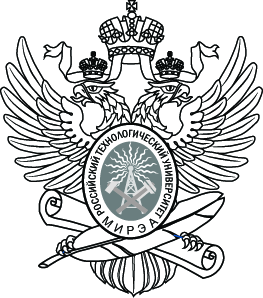 МИНОБРНАУКИ РОССИИМИНОБРНАУКИ РОССИИФедеральное государственное бюджетное образовательное учреждение
высшего образования
«МИРЭА – Российский технологический университет»РТУ МИРЭАФедеральное государственное бюджетное образовательное учреждение
высшего образования
«МИРЭА – Российский технологический университет»РТУ МИРЭАПРИНЯТОрешением Ученого совета Физико-технологического институтаот «____» ______________ 20____ г.протокол №________УТВЕРЖДАЮДиректор Физико-технологического института
_______________________________«____» ______________ 20____ г.Государственная итоговая аттестация Защита выпускной квалификационной работы (включая подготовку к процедуре защиты и процедуру защиты)Государственная итоговая аттестация Защита выпускной квалификационной работы (включая подготовку к процедуре защиты и процедуру защиты)Государственная итоговая аттестация Защита выпускной квалификационной работы (включая подготовку к процедуре защиты и процедуру защиты)Государственная итоговая аттестация Защита выпускной квалификационной работы (включая подготовку к процедуре защиты и процедуру защиты)Государственная итоговая аттестация Защита выпускной квалификационной работы (включая подготовку к процедуре защиты и процедуру защиты)Государственная итоговая аттестация Защита выпускной квалификационной работы (включая подготовку к процедуре защиты и процедуру защиты)( наименование дисциплины (модуля) в соответствии с учебным планом подготовки бакалавров)( наименование дисциплины (модуля) в соответствии с учебным планом подготовки бакалавров)( наименование дисциплины (модуля) в соответствии с учебным планом подготовки бакалавров)( наименование дисциплины (модуля) в соответствии с учебным планом подготовки бакалавров)( наименование дисциплины (модуля) в соответствии с учебным планом подготовки бакалавров)( наименование дисциплины (модуля) в соответствии с учебным планом подготовки бакалавров)Направление подготовкиНаправление подготовкиНаправление подготовкиНаправление подготовкиНаправление подготовки54.03.01 «Дизайн»(код и наименование)Программа бакалавриатаПрограмма бакалавриата«Графический дизайн»«Графический дизайн»«Графический дизайн»«Графический дизайн»(код и наименование)(код и наименование)(код и наименование)(код и наименование)ИнститутИнститутФизико-технологический институт (ФТИ)Физико-технологический институт (ФТИ)Физико-технологический институт (ФТИ)Физико-технологический институт (ФТИ)(краткое и полное наименование)(краткое и полное наименование)(краткое и полное наименование)(краткое и полное наименование)Форма обученияФорма обученияФорма обученияочнаяочнаяочнаяПрограмма подготовкиПрограмма подготовкиПрограмма подготовкиПрограмма подготовкиакадемический бакалавриатакадемический бакалавриатКафедракомпьютерного дизайнакомпьютерного дизайнакомпьютерного дизайнакомпьютерного дизайнакомпьютерного дизайна(краткое и полное наименование кафедры, разработавшей РП дисциплины (модуля) и реализующей ее (его))(краткое и полное наименование кафедры, разработавшей РП дисциплины (модуля) и реализующей ее (его))(краткое и полное наименование кафедры, разработавшей РП дисциплины (модуля) и реализующей ее (его))(краткое и полное наименование кафедры, разработавшей РП дисциплины (модуля) и реализующей ее (его))(краткое и полное наименование кафедры, разработавшей РП дисциплины (модуля) и реализующей ее (его))Программа ГИА разработанак.т.н., доц. Бойко Ю.А. к.т.н., доц. Мильчаковой Н.Е.   д.т.н., проф. Соколовой М.Л.(степень, звание, Фамилия И.О. разработчиков)Программа ГИА рассмотрена и принятаПрограмма ГИА рассмотрена и принятана заседании кафедрыкомпьютерный дизайн(название кафедры)Заведующий кафедройИ.Ю. Мамедова(подпись)(И.О. Фамилия)№№ п/п Фамилия и инициалы студента- дипломника Оценки за: Оценки за: Оценка среднег о балла Осб№№ п/п Фамилия и инициалы студента- дипломника Новизн у разрабо тки ОнрПрактическуюзначимо стьОпзКачеств о оформленияОко Уровень использования пакетов программ ОипУро- вень док- лада ОудУровень отве- товОуоОценка среднег о балла Осб1 Сидоров В.К. 5 4 5 4 4 5 4 2 Иванова Л.В. 4 3 4 3 3 4 3 